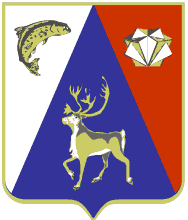 МУРМАНСКАЯ  ОБЛАСТЬАДМИНИСТРАЦИЯ ЛОВОЗЕРСКОГО  РАЙОНА ПОСТАНОВЛЕНИЕ07. 2016 года	с. Ловозеро                                № 193  -  ПГО внесении изменений в административный регламент по предоставлению муниципальной услуги «Предоставление информации об организации общедоступного и бесплатного дошкольного, начального общего, основного общего, среднего (полного) общего образования, а также дополнительного образования в общеобразовательных учреждениях, расположенных на территории муниципального образования Ловозерский район», утвержденный постановлением администрации Ловозерского района от 29.06.2012 № 279-ПГВ соответствии с Федеральным Законом  от 29.12.2012 № 273-ФЗ «Об образовании в Российской Федерации»  постановляю:Внести изменения в административный регламент по предоставлению муниципальной услуги «Предоставление информации об организации общедоступного и бесплатного дошкольного, начального общего, основного общего, среднего (полного) общего образования, а также дополнительного образования в общеобразовательных учреждениях, расположенных на территории муниципального образования Ловозерский район", утвержденный постановлением администрации Ловозерского района  от 29.06.2012 № 279-ПГ,  изложив его в новой редакции  (прилагается).Отделу по образованию администрации Ловозерского района (Бабиченко Л.В.) организовать работу по предоставлению муниципальной услуги «Предоставление информации об организации общедоступного и бесплатного дошкольного, начального общего, основного общего, среднего общего образования, а также дополнительного образования в общеобразовательных учреждениях, расположенных на территории Ловозерского района», в соответствии с прилагаемым административным регламентом.Настоящее постановление вступает в силу со дня  его  опубликования в газете «Ловозерская  правда»Разместить настоящ0ее  постановление на официальном сайте администрации Ловозерского района.Контроль  исполнения настоящего постановления возложить на заместителя Главы администрации  Ловозерского района (Иванова Н.Н.) Глава Ловозерского района                                                    А.В. Шестак